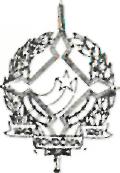 GOVERNO DO ESTADO DE RONDÔNIA GOVERNADORIADECRETO N°1098 DE 25 DE ABRIL DE 1983.O GOVERNADOR DO ESTADO DE RONDÔNIA, no uso de suas atribuições legais, concede Gratificação de Gabinete desta Governadoria, ao servidor AMÉRICO DA SILVA BATISTA, Condutor de Viatura Cadastro n. 0.26.9 2 em vaga do servidor FRANCISCO DE OLIVEIRA SILVA.Porto Velho-RO, 25 de abril de 1983Jorge Teixeira de Oliveira Governador